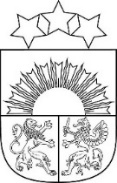 Jēkabpils novada pašvaldībaSūnu pamatskolaReģistrācijas Nr.4512900284Skolas iela 1, Kūkas, Kūku pagastā, Jēkabpils novadā, LV- 5222, tālrunis 6-52-28004e-pasts: sunupsk@edu.jekabpils.lvJēkabpils novada Kūku pagastā01.09.2021.								                	Nr.57Izglītības iestādes padomes reglaments Izdoti saskaņā ar Izglītības likuma 31. panta ceturto daļuI. Vispārīgie jautājumiSŪNU pamatskolas izglītības iestādes (turpmāk – izglītības iestāde) izglītības iestādes padomes mērķis ir nodrošināt izglītojamo, pedagogu, izglītojamo likumisko pārstāvju (turpmāk – vecāki) un izglītības iestādes administrācijas savstarpējo sadarbību un sadarbību ar pašvaldību, kā arī citām valsts un pašvaldības institūcijām un nevalstiskajām organizācijām (turpmāk – padome).Padomes reglaments nosaka padomes kompetenci, darbības jomas, padomes struktūru, tās personālsastāvu, darba organizāciju, informācijas aprites kārtību, lēmumu pieņemšanas procedūru un to paziņošanas kārtību, kā arī citus ar padomes darbu saistītus jautājumus (turpmāk – reglaments).Padome ir koleģiāla institūcija, kura darbojas ievērojot Izglītības likuma noteiktos darbības kritērijus. Padome īsteno izglītības iestādes nolikumā noteikto kopējo mērķu un interešu sasniegšanu.Padome darbojas pastāvīgi. Personālsastāva pilnvaru termiņš ir 1 gads ar pārstāvju tiesībām tikt atkārtoti ievēlētiem uz neierobežotu pilnvaru termiņu skaitu.Padomes personālsastāva darbs ir brīvprātīgs, izņemot padomē deleģētos izglītības iestādes darbiniekus. Izglītības iestādes darbinieku darbs netiek materiāli atlīdzināts, ja tas izriet no konkrētā darbinieka darba pienākumiem.Padomes reglaments nosaka padomes darbu, ciktāl normatīvo aktu prasības par izglītības iestāžu pašpārvalžu kompetenci, darba organizāciju un citiem jautājumiem nenosaka citādi.II. Padomes kompetence un darbības jomasSaskaņā ar Izglītības likumu padome īsteno šādas darbības:sniedz priekšlikumus izglītības iestādes attīstībai;piedalās izglītības procesa un tā rezultātu apspriešanā un sniedz priekšlikumus izglītības kvalitātes uzlabošanai izglītības iestādē;sniedz priekšlikumus jautājumos par izglītojamo un izglītības iestādes darbinieku tiesībām un pienākumiem;sniedz izglītības iestādes vadītājam priekšlikumus par iestādes darba organizāciju, budžeta sadalījumu un izglītības programmu īstenošanu;lemj par to, kādus individuālos mācību piederumus (izglītojamo personiskās lietošanas priekšmeti un materiāli, kuri tiek izmantoti kā mācību līdzekļi vai saistībā ar mācību iespēju nodrošināšanu: kancelejas piederumi, apģērbs un apavi, atsevišķu mācību priekšmetu (sports, mājturība un tehnoloģijas u.c.) obligātā satura apguvei nepieciešamais specifiskais apģērbs, apavi un higiēnas piederumi, materiāli, kurus izmantojot mācību procesā skolēns rada priekšmetu vai produktu savām vajadzībām) nodrošina vecāki;risina tās kompetencē esošus organizatoriskos, tai skaitā ar izglītības iestādes rīkotajiem pasākumiem saistītus jautājumus;veicina izglītības iestādes sadarbību ar sabiedrību;informē par savu darbību un pieņemtajiem lēmumiem izglītības iestādes padomes darbu reglamentējošā normatīvajā aktā noteiktajā kārtībā;ir tiesīga veidot vecāku interešu grupas un institūcijas, tajās iesaistot attiecīgās izglītības iestādes izglītojamos un viņu vecākus; veic citus izglītības iestādes padomes darbu reglamentējošā normatīvajā aktā un citos normatīvajos aktos noteiktos pienākumus.III. Padomes struktūra un personālsastāvsPadomes sastāvā ir vismaz 13 padomes locekļi: 9 vecāki, 1 izglītojamais, 2  pedagogi  un pārstāvis no  Jēkabpils  novada pašvaldības.  Vecāki padomē ir vairākumā. Padomes locekļu pilnvaru termiņš ir 1 gads. Padomes kārtējā gada pirmā sēde tiek sasaukta katru gadu septembra mēnesī, kurā apstiprina personālsastāvu un nosaka vadlīnijas gada darbam, kā ar lemj par citiem jautājumiem.Vecāku pārstāvji padomē ir vairākumā. Vecāku pārstāvjus ar vienkāršu balsu vairākumu ievēlē izglītības iestādes vecāku sapulce, nodrošinot nepieciešamo pārstāvju skaitu padomē. Izglītības iestādes darbinieku nevar deleģēt padomē kā vecāku pārstāvi. Izglītības iestādes padomes vadītāju un padomes vadītāja vietnieku ar vienkāršu balsu vairākumu ievēlē no vecāku pārstāvju vidus. Padomes vadītāja vietnieks pilda padomes vadītāja pienākumus viņa prombūtnes laikā.Padomes sastāvā var iekļaut izglītības iestādes vadītāju un izglītības iestādes dibinātāja pārstāvi, par ko lemj padomes sēdē. Pedagogu pārstāvjus izvirza pedagoģiskās padomes sēdē, nodrošinot nepieciešamo pārstāvju skaitu padomē. Izglītojamo pārstāvjus izvirza izglītojamo pašpārvaldes sēdē, nodrošinot nepieciešamo pārstāvju skaitu padomē.Padomes sekretārs ir izglītības iestādes lietvedis vai cits darbinieks. Padomes sekretārs nav padomes loceklis. Taču padome ir tiesīga lemt par padomes sekretāra pienākumu uzdošanu padomes loceklim.IV. Padomes sēžu sasaukšana un informācijas pieejamība Padomes sēdes tiek sasauktas pēc nepieciešamības (bet ne retāk kā 2 reizes mācību gada laikā) ar padomes priekšsēdētāja rakstveida paziņojumu (vismaz 5 darba dienas pirms sēdes noteiktā datuma).Padome ir lemttiesīga, ja tajā piedalās vismaz puse no padomes locekļiem un vecāku pārstāvji ir vairākumā, kā arī sēdē piedalās padomes vadītājs vai viņa vietnieks. Lēmumi tiek pieņemti balsojot.Padomes sēdes ir atklātas. Informācijas sniegšanai padomes darbā var tikt pieaicināti savas jomas speciālisti viedokļa sniegšanai, lai pēc iespējas pilnvērtīgāk un efektīvāk veiktu padomes kompetencē esošo jautājumu risināšanu. Padomes sēdes tiek protokolētas. Padomes lēmumi tiek fiksēti protokola lēmuma formā. Padomes sekretārs noformē sēdes protokolu un pārbauda ierakstu pareizību tajā.V. Noslēguma jautājumi Izmaiņas un papildinājumus padomes reglamentā apstiprina padomes sēdē, saskaņojot ar izglītības iestādes vadītāju. Atzīt par spēku zaudējušu izglītības iestādes padomes 2017.gada 19.oktobra reglamentu Nr.32.Skolas padomes priekšsēdētāja 	            		               M. PoleSASKAŅOTS (ar izglītības iestādes vadītāju):______________________________________I.Ziediņa